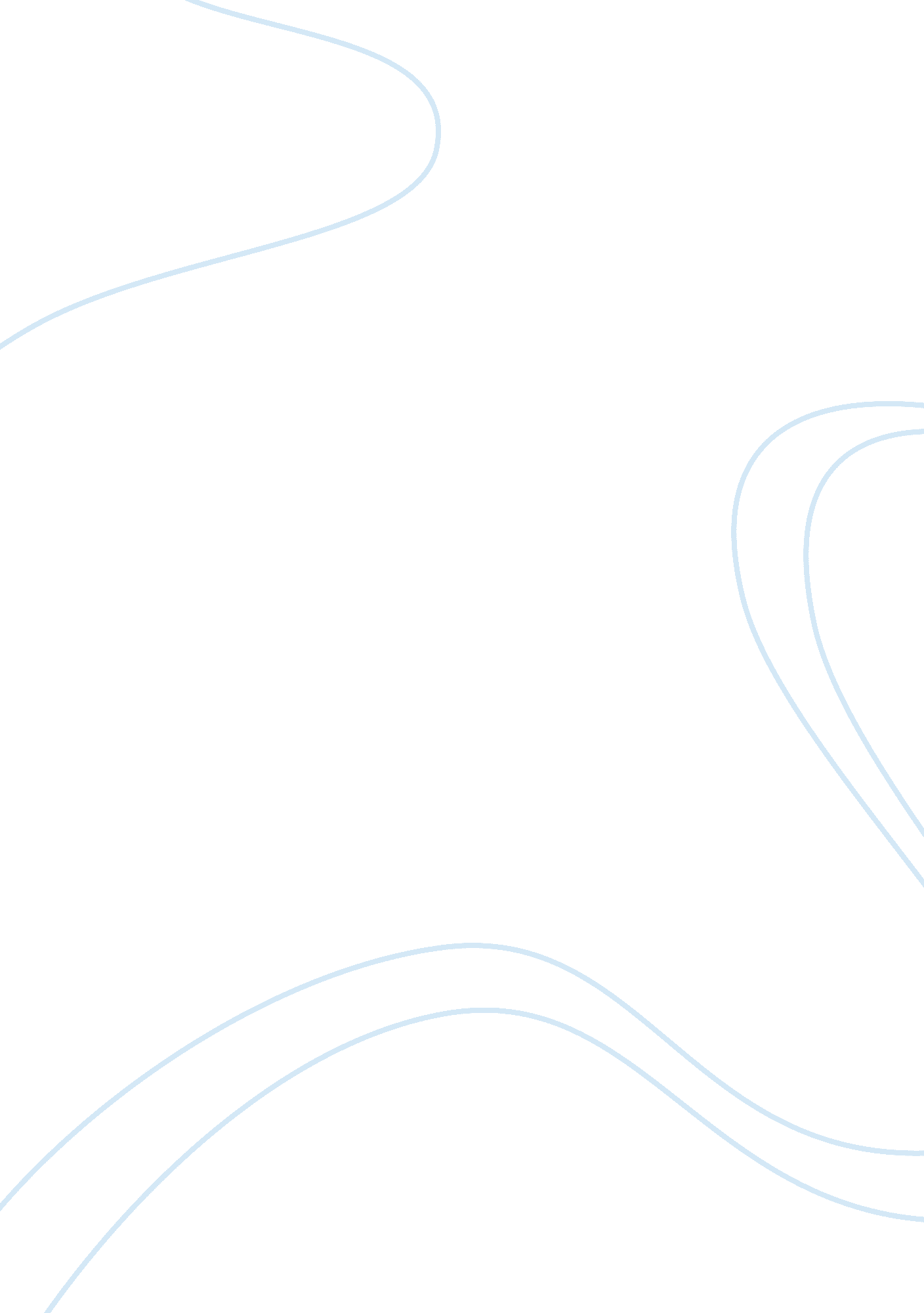 The before and after effects of plastic surgery on physical appearanceHealth & Medicine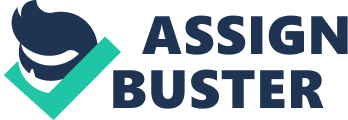 A great many people in Hollywood—seemingly the most picture cognizant place on the planet—have supposedly had a few nips and tucks. Indeed, even symbols like Marilyn Monroe purportedly had a little work done. In any case, a few stars have taken going under the blade path to the extraordinary and the outcomes aren’t beautiful. At the point when the vast majority consider plastic surgery, they just think about the superbly smoothed, immaculate outcome. The dangers included may quite often ignore, or forgotten about with the saying “ torment is magnificence” or something like that. Plastic surgery isn’t only for the rich and celebrated. It’s accessible to all who need or need it in the U. S. what’s more, numerous different nations. More than 14 million corrective surgeries are done every year in the U. S. with a normal of a 5% expansion for each year. There are enthusiastic changes and mental delayed consequences of plastic surgery that your specialist should inform you concerning before your strategy. How it influences Plastic Surgery? There are mental reasons: Weight pick up happens gradually—and most circumstances, except for some surgeries, weight reduction happens gradually also. You have room schedule-wise to mentally conform to your new body—regardless of whether it’s getting greater or littler. Be that as it may, while having plastic surgery (particularly with the expulsion of your skin), the progressions are quick, extraordinary, and, now and again, sincerely heart-halting. It took 10 years to get fat and rationally change in accordance with your feeling of “ you,” yet when some person whacks off 20 pounds of abundance fat and skin and fastens you up like grandmother’s needlepoint in a couple of hours, it takes an entire diverse outlook to manage the impacts. There are likewise physical reasons that individuals are baffled after plastic surgery. Dislike cleaning out your nose. A portion of these medical procedures are very obtrusive, and there are channels, swelling, some agony, immobilization, and different inconveniences that accompany it. Some moderately aged patients hope to resemble a twenty-something when they’re set. That simply isn’t genuine. As well as may expect to seek after is a fitter, all around rested, 10-year more youthful you. In view of a wide range of cases here are the when of Plastic Surgery cases: Botox: Before and After After poison infusion, there is a slow loss of strong control, which for the most part takes up to seven days to achieve the greatest impact; the zones of the influenced confront seem quiet and unexpressive. The loss of motion endures around four months so patients must get infusions at general interims for upkeep. Synthetic Peel: Before and After Mellow peels may rehash at regular intervals for the coveted impact. More profound peels may cause some underlying distress and swelling and crusting of the face. Direct or profound facial peels may rehash at six-to year interims. It is vital for patients to pick a doctor who has a lot of involvement with the picked system since the consequences of substance peels are strategy subordinate. The specialist will have the capacity to pick the best approach for the specific corrective issue. Thermage: Before and After – Eyelids Sagginess of the eyelids becomes one condition frequently treated by Thermage. Results are not obvious until four to a half year after the technique. Corrective Filler for Lips: Before and After Social insurance experts may utilize similar fillers that stout wrinkles and limit dark circles to full the lips. Fat-cell infusions may have lasting outcomes, yet collagen and hyaluronic corrosive fillers deliver an impermanent impact. 